Answer sheet Module: Nonlinear simulation of structures using OpenSeesRequired result(a)K    = Mp = Vp  = dy   = Vn  = Is the member controlled by shear or flexure? = (b)Disp. for 0.9Vp = Kmodel                 = K/ Kmodel                  = Considering shear deformation (no PDelta):Disp. for 0.9Vp = Kmodel                 = K/ Kmodel                  = Considering PDelta effects (no shear deformation):Disp. for 0.9Vp = Kmodel                 = K/ Kmodel                  = Importance of shear deformation and/or PDelta effects? = (c)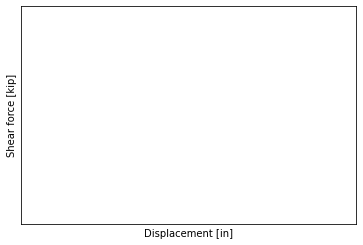 P max = P min =Total displacement at the onset of degradation = Comment about total displacement at the onset of degradation = (d)Disp. for 0.9Vp = Kmodel                 = K/ Kmodel                  = Why the difference with theoretical value? = (e)P max = P min = Differences with part (c)? =(f)Disp. for 0.9Vp = Kmodel                 = K/ Kmodel                  = (g)P max = P min = Comment about the model results and hand calculations = (h)5-element discretization:P max = P min = 10-element discretization:P max = P min = 15-element discretization:P max = P min = Comment element discretization = How many elements would you recommend? Why? =(i)5-element discretization:P max = P min = 10-element discretization:P max = P min = 15-element discretization:P max = P min =What is the effect of material degradation on the axial force on the member? Is this realistic? Why?  = How many elements would you recommend? Why? = (j)5-element discretization:P max = P min = 10-element discretization:P max = P min = 15-element discretization:P max = P min = What is the effect of releasing the horizontal degree of freedom? Why? = 